YOUR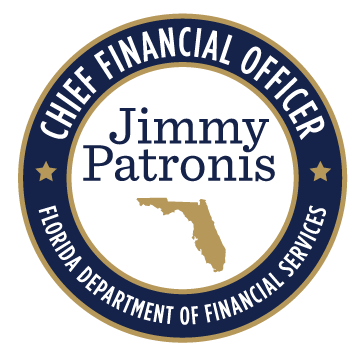 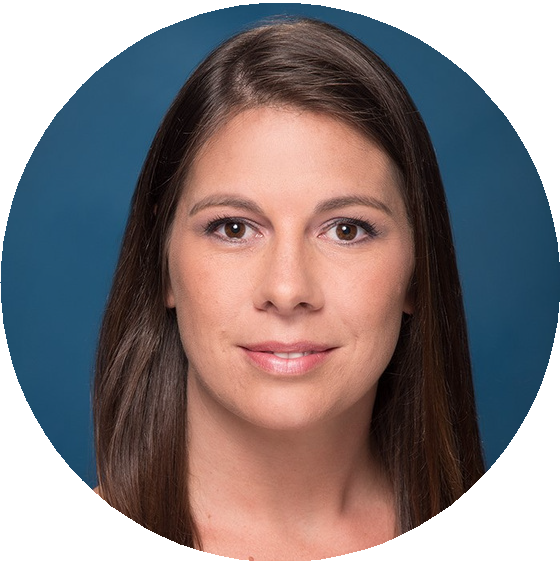 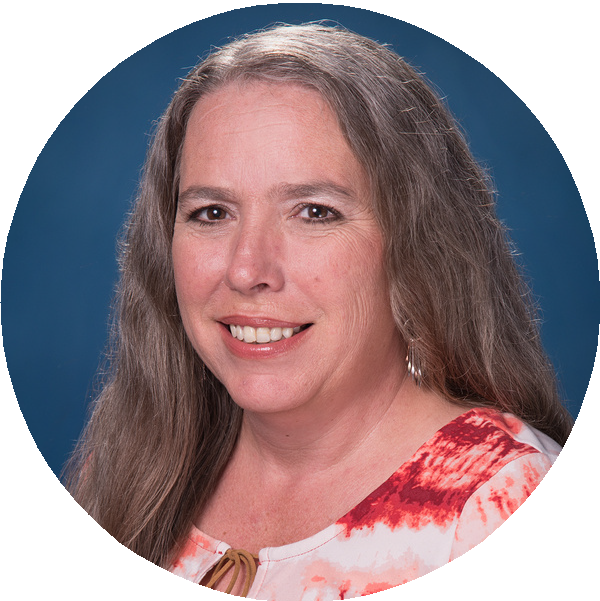 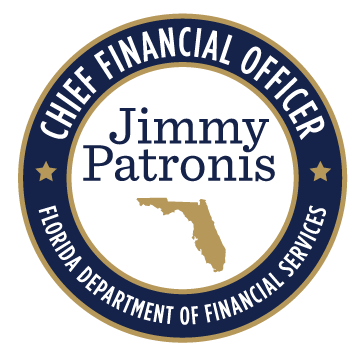 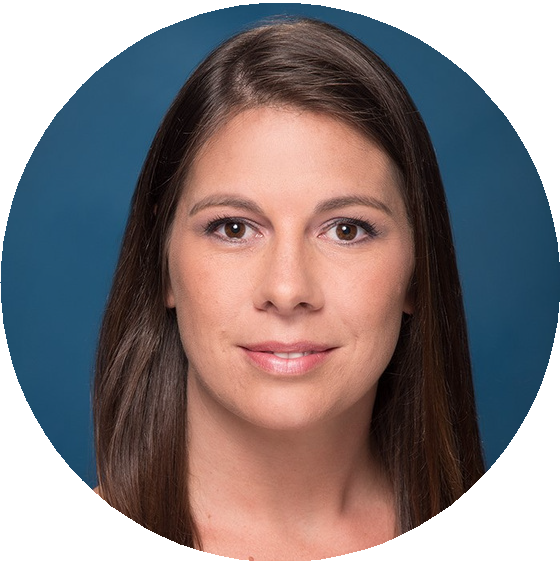 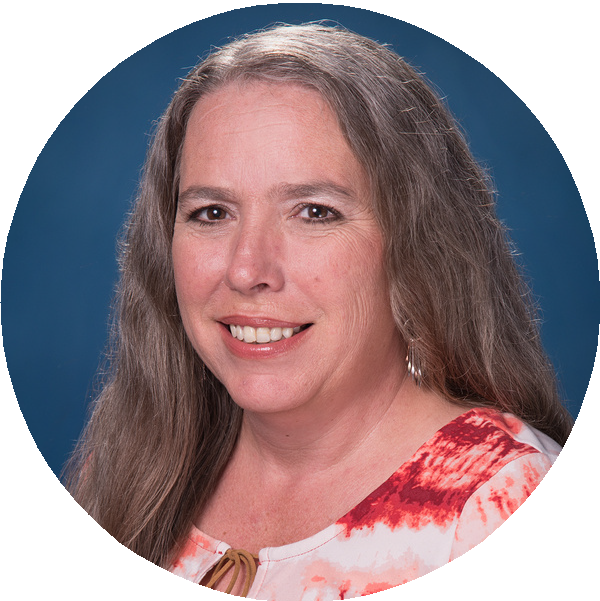 FLORIDA PALM CCN TEAMThe DFS Change Champion Network (CCN) is a group of agency superstars here to guide you through every step leading to the implementation of Florida PALM in January 2026. The individuals listed bring forward the skills and dedication necessary to help you transition as smooth as possible.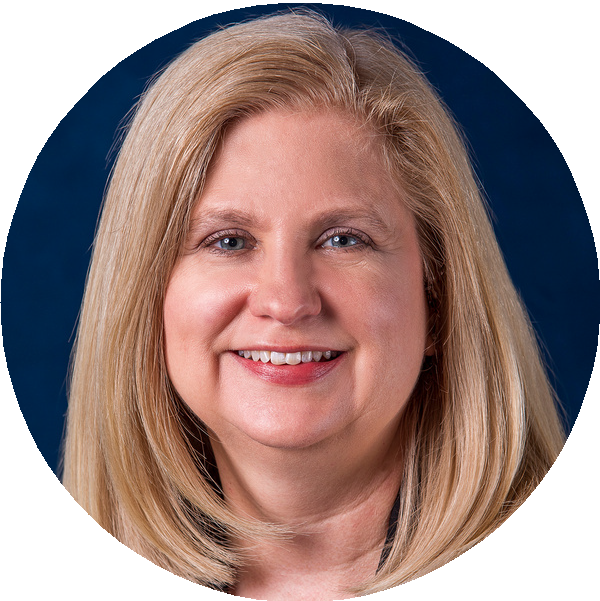 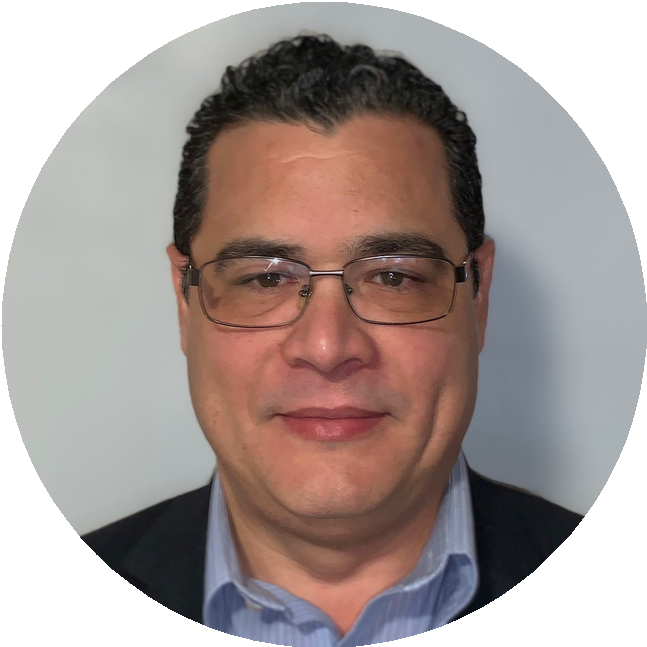 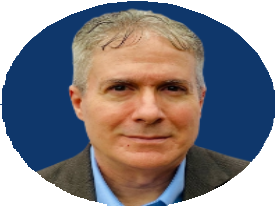 Kim JacobsTraining LiaisonServes as the person responsiblefor coordinating training activities within the Department.DIFS, PAF, SFM, WCSheila ColeBusiness Liaison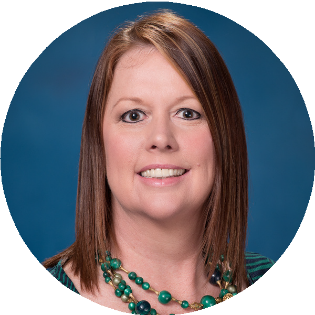 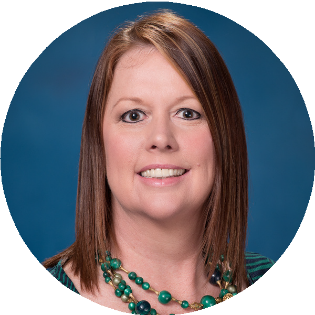 Serves as the person responsiblefor coordinating functional activities within the agency across business functions.FCCS, HR, OFB, OICA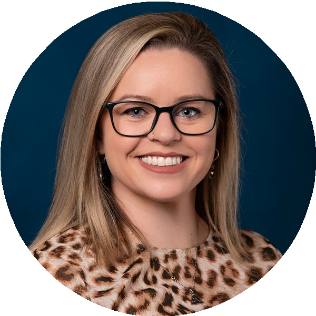 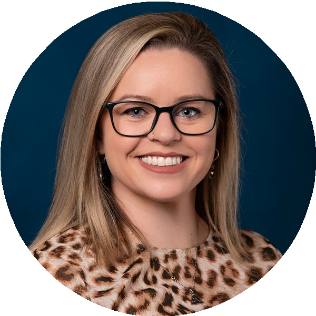 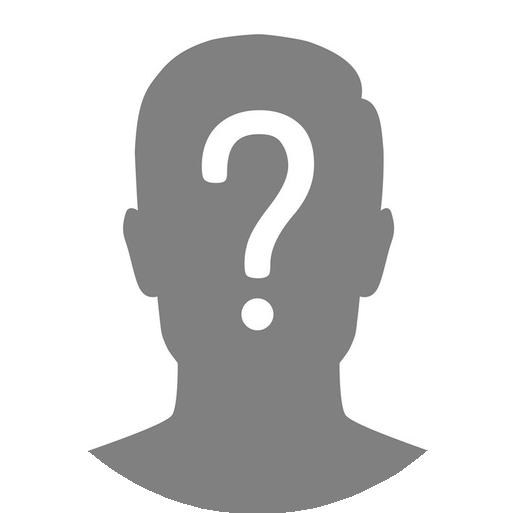 TBDProject Management Liaison Serves as the secondary point of contact between the Project andthe CCN.Teri Mann Business Liaison Back-upServes as the back-up personresponsible for coordinating functional activities within the agency across business functions.Stacey PollockTechnical LiaisonServes as the point person fortechnical activities, including security, development and testing of interfaces and conversion data, agency business system remediation, and desktop configuration activities.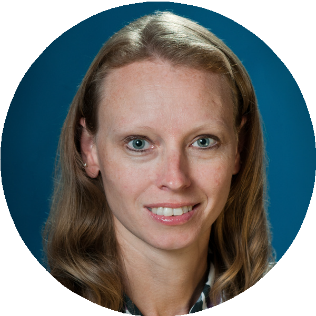 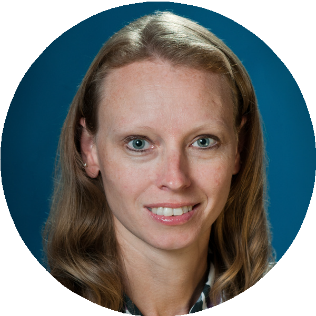 David Medina Technical Application (ABS) Architect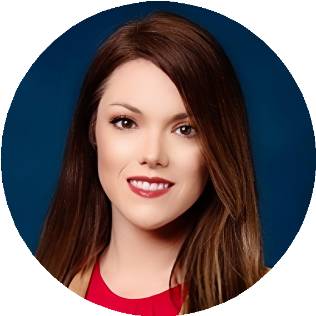 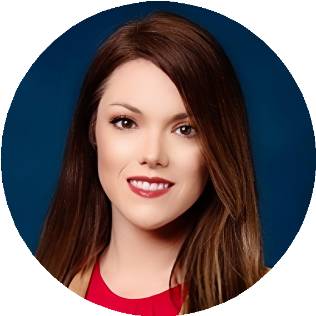 Serves as the secondary point ofcontact between OIT and the CCN.Sarah DuganTreasury Liaison Serves as the primary point of contact between the Project andthe Division of Treasury.CS, IAAS, TreasuryMichael AvelloOIT Project Management LiaisonServes as the secondary pointof contact between OIT and the CCN.TBDChange Management LiaisonServes as support to the AgencyLiaison with readiness engagement activities.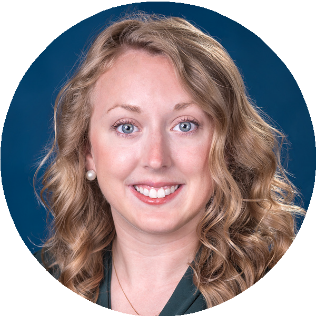 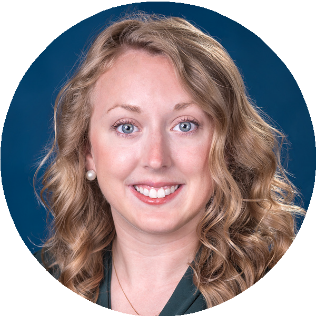 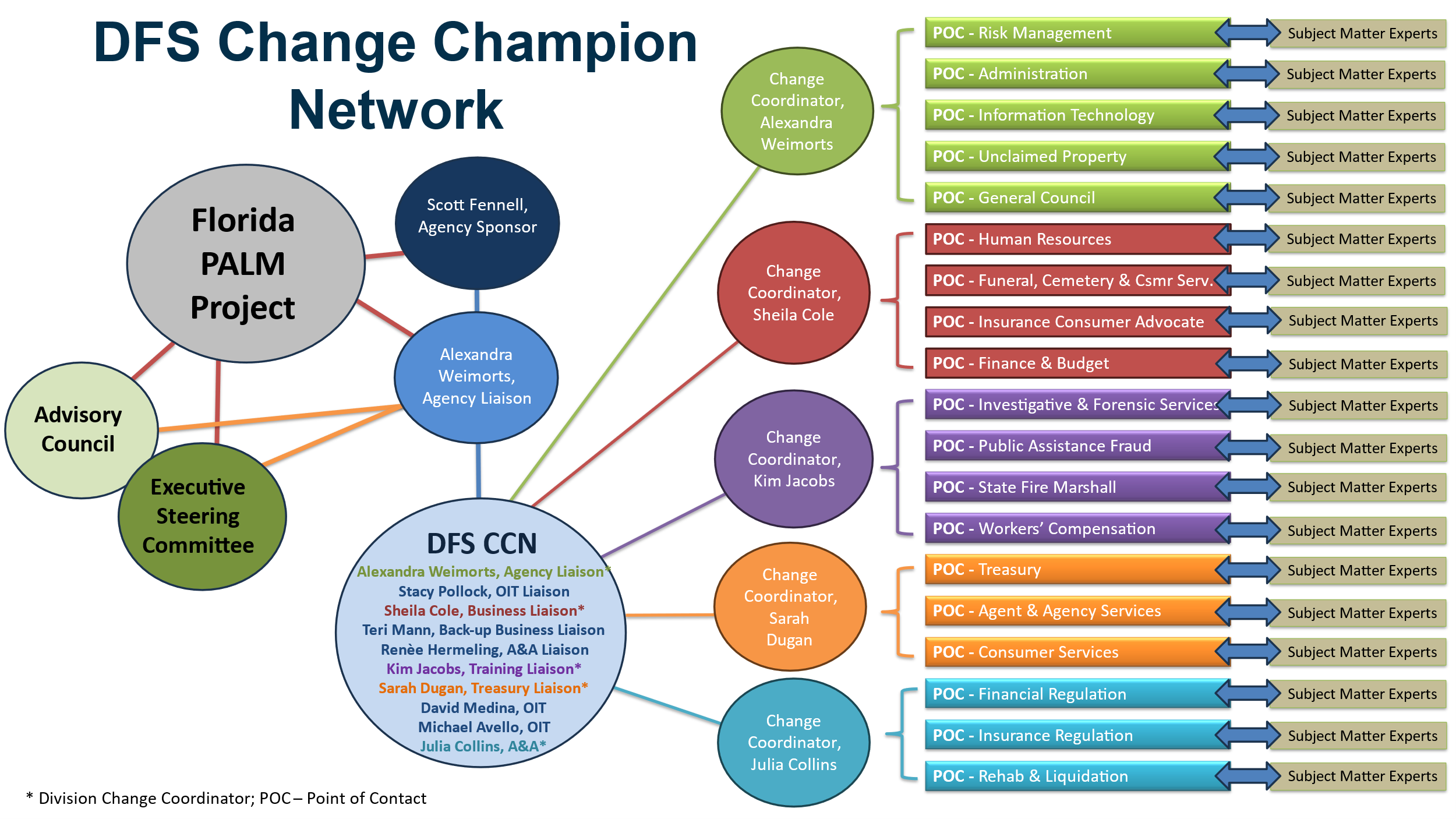 